Data 23.06.2020Imię i nazwisko nauczycielaAnna MikuśTemat zajęćPodsumowanie i sprawdzenie wiadomości z działu „Równowaga wewnętrzna organizmu”. Uzależnienia.Podstawa ProgramowaWymagania: III.12.1 – 7, IV.1 - 4, III.7.5; III.9.6Cele lekcji- przypomnę sobie i utrwalę podstawowe wiadomości i umiejętności 
z omawianego działu;
- realizacja zadania praktycznego w ramach Dnia Pustej KlasyPrzebieg lekcji
Dzień dobry, podczas dzisiejszych zajęć krótko podsumujemy omawiany dział. Proszę, zapisz temat i cele lekcji. 
Najważniejsze ogólne informacje – sprawdź, czy potrafisz odpowiedzieć 
na kilka pytań:Czym jest homeostaza?Jakie układy współpracują ze sobą w ramach homeostazy, 
a które są nadrzędne?Czym jest zdrowie?Jakie choroby są zakaźne i co je wywołuje?Jakie choroby zaliczamy do cywilizacyjnych?Czym są antybiotyki i kiedy się je stosuje?Jakich zasad należy przestrzegać podczas leczenia ogólnodostępnymi lekami?Jakie substancje zaliczamy do uzależniających?Czym jest uzależnienie?Jak uniknąć uzależnień? DZIEŃ PUSTEJ KLASY - Siła natury – zadanie praktyczne 
(źródło: http://emptyclassroomday.eu/pl/pomysly/)
 Materiały: aparat fotograficzny (może być w telefonie) Poszukaj i udokumentuj na zdjęciach, jak przyroda walczy o swoje miejsce.
Rozejrzyj się wokół i zobacz, że na gzymsach i dachach komórek rosną drzewka, rośliny wyrastają z murów, rosną w pęknięciach asfaltu czy między płytami chodnikowymi. 
W skrajnie niekorzystnych warunkach udaje im się przeżyć i rosnąć.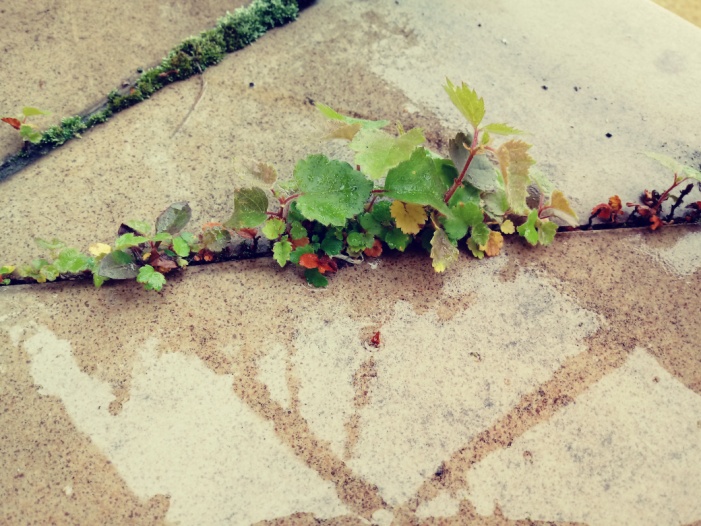 Prześlij swoje zdjęcia na adres: anna.mikus@kliniska.edu.pl Z wykonanych zdjęć stworzymy galerię bohaterskich 
i wytrwałych roślin i podzielimy się nią z kolegami z klasy i szkoły. 
Ja wykonałam takie zdjęcie: ZADANIE 2 – dla chętnych: Ułóż 3 hasła związane z zagadnieniem dotyczącym profilaktyki uzależnień od nikotyny lub alkoholu (profilaktyka, czyli  zapobieganie). 
UWAGI Czas na wykonanie zadań: 23.06.2020 – 23.06.2020      Życzę miłej pracy!